SAMSUN ÜNİVERSİTESİ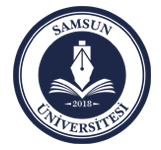 İDARİ ATAMA FORMUKİMLİK BİLGİLERİNÜFUSA KAYITLI OLDUĞUADLİ SİCİL BİLGİLERİASKERLİK DURUM BİLGİLERİSAĞLIK DURUMUİŞ DURUMUAÇIKLAMALARGerçeğe aykırı belge verdiği veya beyanda bulunduğu tespit edilenlerin atamaları yapılmaz, atamaları yapılmış ise iptal edilir, bu kişiler hakkında 5237 sayılı Türk Ceza Kanununun ilgili hükümleri uygulanmak üzere Cumhuriyet Başsavcılığına suç duyurusunda bulunulacaktır.Atama Başvuru Formunda yer alan doldurulması gerekli bölümler beyanda bulunan kişinin kendi el yazısı ile tükenmez kalem kullanılarak doldurulacaktır.T.C. Kimlik NoFotoğrafAdıFotoğrafSoyadıFotoğrafDoğum YeriFotoğrafDoğum Tarihi.../.../20..FotoğrafBaba AdıFotoğrafİlİlçeAdli Sicil KaydıVar	YokAçıklamaArşiv Sicil KaydıVar	YokAçıklamaAskerlik Hizmeti Yapıldı mı ?EvetHayırYapıldıysa ŞekliYedek Subay Kısa Dönem BedelliYedek Subay Kısa Dönem BedelliTerhis Tarihi.../.../20...../.../20..Yapılmadıysa NedeniTecilliMuafTecilliMuafTecil Bitim Tarihi:.../.../20..AçıklamaGörevini Devamlı Yapmasına Engel Olabilecek Akıl Hastalığı Var Mı ?Görevini Devamlı Yapmasına Engel Olabilecek Akıl Hastalığı Var Mı ?Var	YokAçıklamaEn Son Çalıştığınız Yer/UnvanıEn Son Çalıştığınız Yer/UnvanıVar İse Ayrılış SebebiVar İse Ayrılış SebebiAtama Başvuru Formundaki bilgilerimin doğru olduğunu beyan ediyorum, aksi takdirde atamamın geçersiz sayılacağını atamam yapılmış olsa dahi iptal edileceğini kabul ediyorum.Atama Başvuru Formundaki bilgilerimin doğru olduğunu beyan ediyorum, aksi takdirde atamamın geçersiz sayılacağını atamam yapılmış olsa dahi iptal edileceğini kabul ediyorum.Atama Başvuru Formundaki bilgilerimin doğru olduğunu beyan ediyorum, aksi takdirde atamamın geçersiz sayılacağını atamam yapılmış olsa dahi iptal edileceğini kabul ediyorum.Atama Başvuru Formundaki bilgilerimin doğru olduğunu beyan ediyorum, aksi takdirde atamamın geçersiz sayılacağını atamam yapılmış olsa dahi iptal edileceğini kabul ediyorum.Atama Başvuru Formundaki bilgilerimin doğru olduğunu beyan ediyorum, aksi takdirde atamamın geçersiz sayılacağını atamam yapılmış olsa dahi iptal edileceğini kabul ediyorum.Tarih: .../.../20..İmzaCep TelefonuAdresEv TelefonuAdres